МИНИСТЕРСТВО НАУКИ И ВЫСШЕГО ОБРАЗОВАНИЯ РОССИЙСКОЙ ФЕДЕРАЦИИФедеральное государственное бюджетное образовательное учреждениевысшего образования«КУБАНСКИЙ ГОСУДАРСТВЕННЫЙ УНИВЕРСИТЕТ»(ФГБОУ ВО «КубГУ»)Экономический факультетКафедра теоретической экономикиКУРСОВАЯ РАБОТАИНФОРМАЦИОННЫЕ ТЕХНОЛОГИИ И ИХ РОЛЬ В СТАНОВЛЕНИИ ЭЛЕКТРОННОГО БИЗНЕСАРаботу выполнила ______________________________ М.А. ПетрусенкоНаправление подготовки 38.03.05 Бизнес-информатика  Направленность (профиль) Электронный бизнесНаучный руководительканд. пед. наук, доцент ____________________________ Н.Ю. СайбельНормконтролерканд. пед. наук, доцент ____________________________ Н.Ю. СайбельКраснодар2021СОДЕРЖАНИЕВВЕДЕНИЕАктуальность данной работы обусловлена тем, что информационные технологии стали прочной базой для развития такого направления, как электронный бизнес, который получает все большее распространение в мире и в нашей стране. С учетом того, что с каждым годом все активнее идет внедрение и трансформирование бизнес-процессов, такой сегмент предпринимательской деятельности, как электронный бизнес, доказал свою жизнеспособность и эффективность, поэтому практически любое предприятие как производственной, так и непроизводственной сферы строит свои бизнес-процессы с применением элементов электронного бизнеса.Целью данной курсовой работы является проведение анализа применения информационных технологий в электронном бизнесе, исследование роли информационных технологий в электронном бизнесе России.Достижение поставленной цели предполагает постановку и решение следующих задач: – рассмотреть понятия, виды, свойства и методы информационных технологий,–   изучить электронный бизнес и его составляющие, взаимосвязь информационных технологий и электронного бизнеса,– проанализировать роль информационных технологий в электронном бизнесе России,– рассмотреть проблемы применения информационных технологий в сфере электронного бизнеса,– оценить тенденции и перспективы развития информационных технологий в сфере электронного бизнеса.Объектом исследования является информационные технологии и электронный бизнес.Предметом исследования выступает изучение особенностей функционирования информационных технологий в электронном бизнесе.Информационная база исследования. Курсовая работа основана на материалах, содержащихся в публикациях российский ученых по исследуемой проблеме, учебниках, статьях, научных журналах, статистических данных, и информации, размещенной в сети интернет. Методами исследования в курсовой работе выступают: анализ, синтез, классификация полученной информации, сравнение и обобщение.Основная часть курсовой работы состоит из двух глав. Первая глава содержит: понятие, виды, свойства и методы информационных технологий, электронный бизнес и его составляющие, а также взаимосвязь информационных технологий и электронного бизнеса. Во второй главе рассматривается: роль информационных технологий в электронном бизнесе России, проблемы применения информационных технологий в сфере электронного бизнеса, тенденции и перспективы развития информационных технологий в сфере электронного бизнеса.Структура курсовой работы представляет собой: введение, 2 главы, заключение, список использованных источников.1 Информационные технологии как неотъемлемая часть современного общества1.1 Понятие, виды, свойства и методы информационных технологийИнформационная технология – это комплекс взаимосвязанных, научных, технологических, инженерных дисциплин, изучающих методы эффективной организации труда людей, занятых обработкой и хранением информации; вычислительную технику и методы организации и взаимодействия с людьми и производственным оборудованием, их практические приложения, а также связанные со всем этим социальные, экономические и культурные проблемы [2].Информационные технологии требуют сложной подготовки, больших первоначальных затрат и наукоемкой техники. Их введение должно начинаться с создания математического обеспечения, формирования информационных потоков в системах подготовки специалистов.Виды информационных технологий [16]:1 Информационная технология обработки данных. Информационная технология обработки данных предназначена для решения хорошо структурированных задач, по которым имеются необходимые входные данные и известны алгоритмы и другие стандартные процедуры их обработки. Данная технология применяется на уровне операционной деятельности персонала невысокой квалификации в целях автоматизации некоторых постоянно повторяющихся операций управленческою труда. Внедрение информационных технологий и систем значительно повысит производительность труда персонала и освободит его от рутинных операций.На уровне операционной деятельности решаются следующие задачи:– обработка данных об операциях, производимых фирмой,– создание периодических контрольных отчетов о состоянии дел в фирме,– получение ответов на всевозможные текущие запросы и оформление их в виде бумажных документов (отчетов).К примерам можно отнести ежедневный отчет о поступлениях и выдачах наличных средств банком, формируемый в целях контроля баланса наличных средств, или же запрос к базе данных по кадрам, который позволит получить данные о требованиях, предъявляемых к кандидатам на занятие определенной должности [14].Особенности, связанные с обработкой данных, отличающие данную технологию от остальных:1) выполнение необходимых фирме задач по обработке данных. Каждой фирме предписано законом иметь и хранить данные о своей деятельности, которые можно использовать как средство обеспечения и поддержания контроля на фирме. Поэтому в любой фирме обязательно должна быть информационная система обработки данных и разработана соответствующая информационная технология,2) решение только хорошо структурированных задач, для которых можно разработать алгоритм,3) выполнение стандартных процедур обработки. Существующие стандарты определяют типовые процедуры обработки данных и предписывают их соблюдение организациями всех видов,4) выполнение основного объема работ в автоматическом режиме с минимальным участием человека.Для хранения данных создаются базы данных. Большинство данных на уровне операционной деятельности необходимо сохранять для последующего использования либо здесь же, либо на другом уровне. В информационной технологии необходимо создавать документы или отчеты для руководства, работников фирмы и для внешних партнеров [20]. При этом документы могут создаваться как по запросу или в связи с проведенной фирмой операцией, так и периодически в конце каждого месяца, квартала или года.2 Информационная технология управления. Технология ориентирована на работу в среде информационной системы управления и используется при худшей структурированности решаемых задач, если их сравнивать с задачами, решаемыми с помощью технологии обработки данных. Информационная технология управления подходит для удовлетворения сходных информационных потребностей работников различных функциональных подсистем или уровней управления фирмой [18]. Поставляемая ими информация содержит сведения о прошлом, настоящем и вероятном будущем фирмы. Эта информация имеет вид регулярных или специальных управленческих отчетов.Для принятия решений на уровне управленческого контроля информация должна быть представлена в агрегированном виде, так, чтобы просматривались тенденции изменения данных, причины возникших отклонений и возможные решения. На этом этапе решаются следующие задачи обработки данных [15]:– оценка планируемою состояния объекта управления,– оценка отклонений от планируемого состояния,– выявление причин отклонений,– анализ возможных решений и действий.Информационная технология управления направлена на создание различных видов отчетов. Специальные отчеты создаются если в компании произошла незапланированная ситуация или по запросу управляющего.  Регулярные отчеты создаются в соответствии с установленным графиком, определяющим время их создания. Все виды отчетов могут иметь три формы [9]:1) Суммирующие отчеты. Данные объединены в отдельные группы и отсортированы. Представлены в виде промежуточных и конечных итогов по отдельным полям.2) Сравнительные отчеты. В них содержатся данные, полученные из различных источников или сгруппированные по различным признакам и используемые для сравнения.3) Чрезвычайные отчеты. Содержат данные исключительного характера.Использование отчетов для поддержки управления оказывается особенно эффективным при реализации так называемого управления по отклонениям. Управление по отклонениям предполагает, что главным содержанием получаемых менеджером данных должны являться отклонения состояния хозяйственной деятельности фирмы от некоторых установленных стандартов (например, от ее запланированного состояния) [17].3 Информационная технология поддержки принятия решений. Эффективность и гибкость информационной технологии во многом зависят от характеристик интерфейса системы поддержки принятия решений. Интерфейс определяет: язык пользователя, язык сообщений компьютера, знания пользователя.Язык пользователя – это действия, которые пользователь производит в отношении системы путем использования возможностей клавиатуры, электронных карандашей, джойстика, «мыши», команд, и т.п. Создание форм входных и выходных документов является наиболее простой формой языка [8]. Получив входную форму (документ), пользователь заполняет его необходимыми данными и вводит в компьютер. Система поддержки принятия решений производит необходимый анализ и выдает результаты в виде выходного документа установленной формы.Язык сообщений – это то, что пользователь видит на экране дисплея (символы, графика, цвет), данные, полученные на принтере, звук и т.п. В настоящее время наиболее распространены следующие формы диалога: запросно-ответный режим, командный режим, режим меню, режим заполнения пропусков в выражениях, предлагаемых компьютером [3]. Долгое время единственной реализацией языка сообщений был отпечатанный или выведенный на экран дисплея отчет или сообщение. Теперь появилась новая возможность представления выходных данных – машинная графика. Она дает возможность создавать на экране и бумаге цветные графические изображения в трехмерном виде. Использование машинной графики, значительно повышающее наглядность и интерпретируемость выходных данных, становится все более популярным в информационной технологии поддержки принятия решений.Знания пользователя – это то, что пользователь должен знать, работая с системой.  К ним относятся план действий, учебники, инструкции, а также справочные данные, выдаваемые компьютером [20].Совершенствование интерфейса системы поддержки принятия решений определяется успехами в развитии каждого из трех указанных компонентов.4 Информационная технология экспертных систем. Экспертные системы дают возможность специалисту получать консультации экспертов по любым проблемам, о которых этими системами накоплены знания. Решение специальных задач требует специальных знаний. Однако не каждая компания может себе позволить держать в своем штате экспертов по всем связанным с ее работой проблемам или даже приглашать их каждый раз, когда проблема возникла. Главная идея использования технологии экспертных систем заключается в том, чтобы получить от эксперта его знания и, загрузив их в память компьютера, использовать всякий раз, когда в этом возникнет необходимость [2].Сходство информационных технологий, используемых в экспертных системах и системах поддержки принятия решений, состоит в том, что обе они обеспечивают высокий уровень поддержки принятия решений.Основными компонентами информационной технологии, используемой в экспертной системе, являются: интерфейс пользователя, база знаний, интерпретатор, модуль создания системы [16].Технология экспертных систем предусматривает возможность получать в качестве выходной информации не только решение, но и необходимые объяснения. Объяснения, выдаваемые по запросам и объяснения полученного решения проблемы. Хотя технология работы с экспертной системой не является простой, пользовательский интерфейс этих систем является дружественным и обычно не вызывает трудностей при ведении диалога.Информационные технологии характеризуются следующими основными свойствами [13]:1 Целесообразность. Информационная технология реализуется с целью повышения эффективности производства путем автоматизации бизнес-процессов, в которых большую роль играет надежность, своевременность и полнота информации. Бизнес-процесс представляет собой систему последовательных, целенаправленных и регламентированных видов деятельности, достигающих значимых для организации результатов.2 Системная полнота или целостность процесса. Процесс включает все элементы, обеспечивающие необходимую завершенность действий человека в достижении поставленной цели.3 Реализация во времени. Информационная технология должна соответствовать новым потребностям организации, учитывать новые возможности технических средств и ПО. Именно поэтому после внедрения технологии происходит ее постоянное развитие: модификация, изменение структуры, включение новых компонентов.4 Регулярность процесса и раздельность его на однозначные этапы. 5 Взаимодействие с внешней средой.Методы и средства информационных технологий состоят из [9]:1) набора технических средств (инструментальный набор, набор приспособлений, механизмов и машин),2) средства управления комплексом техники (дают возможность сотрудникам выполнять целевое применение техники для выполнения преобразования информации),3) организационное и методическое обеспечение (связывает выполнение всех работ техническими средствами и обслуживающими их работниками в единообразный процесс согласно с данным преобразованием информации).1.2 Электронный бизнес и его составляющиеЭлектронный бизнес – это общий термин, который включает все формы использования цифровых информационных и коммуникационных технологий для поддержки и повышения эффективности бизнес-процессов на всех этапах продажи [19].Электронный бизнес представляет собой любую транзакцию, совершенную посредством сети, по завершению которой происходит передача права собственности товаров или услуг. Транзакция – банковская операция по переводу денежных средств для какой-либо цели.В зависимости от целевой группы потребителей, выделяют следующие модели электронного бизнеса: бизнес для бизнеса (B2B), бизнес для потребителя (B2C), бизнес для сотрудников (B2E), бизнес для правительства (B2G), правительство для бизнеса (G2B), правительство для правительства (G2G), правительство для гражданина (G2C), потребитель для потребителя (С2С), потребитель для бизнеса (C2B) [23].Электронный бизнес включает в себя электронную коммерцию, но при этом охватывает внутренние процессы, такие как производство, управление запасами, разработку продукта, риск-менеджмент, управление знаниями, финансами и человеческими ресурсами.Электронная коммерция – это автоматизированная коммерческая деятельность, основанная на использовании:– телекоммуникационных сетей, в первую очередь сети Интернет,– информационных технологий, в том числе веб-сервисов,– специальных правовых норм, стандартов, протоколов.Электронная коммерция позволяет осуществлять коммерческие сделки в электронной форме между организациями, организациями и частными лицами, организациями и государственными структурами, используя Интернет [3]. Составной частью электронной коммерции является мобильная коммерция.Мобильная коммерция – это коммерческая деятельность, основанная на использовании мобильных вычислительных устройств, беспроводных информационных сетей, мобильных приложений для осуществления коммерческих сделок [5]. Росту мобильной коммерции способствует резкое увеличение количества пользователей мобильного интернета, возрастание количества мобильных устройств, с которых пользователи совершают покупки.На рисунке ниже показано соотношение электронного бизнеса, электронной коммерции и мобильной коммерции (Рисунок 1).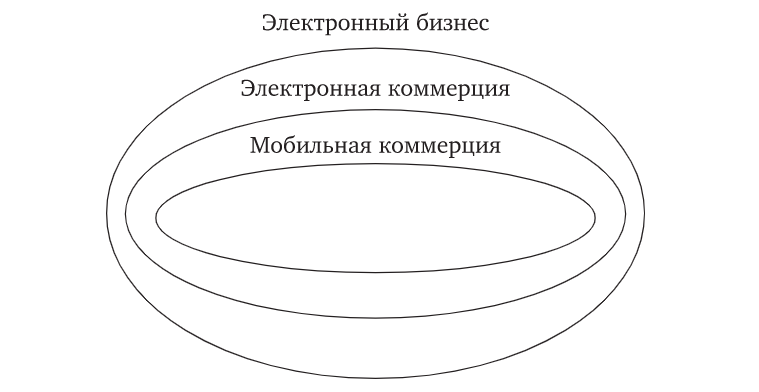 Рисунок 1 – Соотношение электронного бизнеса, электронной коммерции и мобильной коммерции [3]Можно сделать вывод, что электронная коммерция охватывает внешние процессы, связанные с клиентами, поставщиками, партнерами и включает в себя продажи, маркетинг, обслуживание клиентов, покупку сырья и его поставку для производства. Мобильная же коммерция охватывает сферы, которые реализуются с помощью мобильных цифровых терминалов или относятся к мобильности информационных технологий. Электронный бизнес включает в себя и электронную и мобильную коммерцию, стоит различать эти три понятия.1.3 Взаимосвязь информационных технологий и электронного бизнесаФормирование электронного бизнеса непосредственно связано с развитием информационных сетей и сети Интернет. Современные информационные сети стали более доступными и надежными. Это создало благоприятные условия для ведения электронного бизнеса.Одним из преимуществ развития информационных технологий является то, что каждая компания имеет возможность создать свой сайт в сети Интернет. До использования глобальных сетей эффективность информационных технологий измерялась преимущественно ускорением деловых отношений и процессов принятия решений. Теперь работа с сайтами открывает все больше возможностей по различным направлениям деятельности компании. К новым возможностям можно отнести [18]:– отслеживание посещений сайта,– осуществление электронных платежей,– создание мультимедийного образа компании,– создание базы данных заказчиков и поставщиков,– коммуникация с клиентами при помощи сайта.Использование на практике данных возможностей, в конечном итоге, формирует новые модели ведения бизнеса и новые принципы управления им. В этих условиях электронный бизнес осуществляется в виде продаж и закупок товаров и услуг в сети Интернет, а также и в других обстоятельствах, где используются средства автоматизации бизнеса и всемирные сети [8].Информационные технологии значительно повышают эффективность и конкурентоспособность любого бизнеса, при условии, что они будут использоваться обдуманно, т.к. положительный эффект достигается если у руководства компании существует ясное представление о целях будущих действий.2 Анализ применения информационных технологий в становлении электронного бизнеса2.1 Роль информационных технологий в электронном бизнесе РоссииЗа последние десятилетия экономика во всех странах мира переживает трансформацию благодаря быстрому технологическому прогрессу, тем самым содействуя развитию электронного бизнеса. С развитием цифровой экономики электронный бизнес есть и будет одной из движущих сил экономического развития как отдельно взятой страны, так и мировой экономике в целом.Россия старается отслеживать основные тенденции, соответствовать и развивать свой рынок для того, чтобы не отставать от лидирующих стран в сфере информационных технологий и электронного бизнеса [15]. В нашей стране с высокой скоростью развития компьютерной техники и глобальной сети в разы увеличиваются объемы обрабатываемой информации. Так же, становится все меньше финансовых операций любого характера, которые способны обходиться без применения информационных технологий и Интернета.Информационная экономическая система России строится по принципу сети и ее развитие зависит от скорости подключения к сети новых участников. Таким образом, необходимы интеграция между регионами и равные условия для доступа к сети Интернет во всех регионах, что недостаточно выполняется в Российской Федерации [22].Стартапы, связанные с электронным бизнесом в России, достаточно популярны, что подтверждает актуальность использования глобальной сети в экономической системе, не говоря уже о, например, мировых фондовых биржах, которые достаточно давно благополучно интегрировали свою деятельность в виртуальное пространство. Безусловно, государство, которое не задействует в полной мере информационные технологии сдает позиции по экономическому благосостоянию. Это касается и материальных, и не материальных ресурсов в любых масштабах использования, когда они расходуются не в полной мере своей эффективности.Можно отметить, что в России увеличивается уровень популярности электронной коммерции среди интернет-пользователей. По данным Федеральной службы государственной статистики (Росстат), в 2020 году на онлайн-продажи пришлось 3,9% оборота розничной торговли в РФ против 2% в 2019-м.  Доля электронной коммерции за 2020 год почти удвоилась, чему во многом способствовала пандемия коронавируса COVID-19 – из-за нее люди стали больше времени проводить дома и заказывать товары в Интернете. Объем российского рынка электронной коммерции в 2020 году достиг 2,7 трлн. руб., увеличившись на 58% в сравнении с 2019-м [7].Пандемия поспособствовала ускорению развития информационных технологий в электронном бизнесе, все больше магазинов начали переходить в электронный вид, создавать свои сайты и разрабатывать мобильные приложения для удобного использования потребителю.2.2 Проблемы применения информационных технологий в сфере электронного бизнесаОдной из главных проблем низкого интереса применения информационных технологий в электронном бизнесе является непонимание и неспособность оценить вклад и преимущества, которые они могут внести в развитие бизнеса. То есть, руководители бизнеса недостаточно осведомлены и не полностью понимают той выгоды, которую дает современный инструментарий [16]. Данное препятствие будет исчезать по мере популяризации информационных технологий в бизнес-среде, а также с приходом молодых управленцев, владеющих новыми навыками ведения бизнеса.Кроме недопонимания ценностей самих информационных технологий пользователи могут недооценивать такую бизнес-среду, как глобальная сеть Интернет. В настоящий момент сеть Интернет является виртуальным рыночным пространством с огромным спектром возможностей. Углубление в виртуальное пространство влияет на конкурентоспособность фирмы и становится важнейшей стратегической задачей.Так же можно выделить основные проблемы, которые влияют на перспективы развития электронного бизнеса в России [18]:1) государство практически не контролирует процессы, происходящие в сфере электронного бизнеса, это выражается в отсутствии четкой законодательной базы,2) нет точных инструкций по использованию платежных систем, особенно по вопросам, связанным с иностранной валютой,3) отсутствие механизмов защиты самой электронной коммерции и всей информации, с которой приходится иметь дело в процессе работы,4) недоверие российского бизнеса к защищенным коммуникациям при передаче конфиденциальной информации (ряд владельцев российских веб-сайтов рассматривают возможность онлайн платежей и отчислений, но немногие решаются на их использование),5) низкая покупательная способность подавляющего большинства населения России (86% российских предпринимателей заявили о снижении покупательной способности своих клиентов за последний год, показало исследование «Пульс малого бизнеса», 61% бизнесменов заявили о падении прибыли, 57% о снижении выручки, 43% пожаловались на уменьшение частоты покупок и количества клиентов, 38% заметили, как сжимается средний чек) [1].Перечисленные выше препятствия по развитию Интернета и электронного бизнеса не могут быть устранены за короткое время и усилиями только государства. Иначе говоря, требуется разработка комплексной программы, включающей в себя взаимосвязанные стратегии по развитию экономики и информационных технологий, инновационного предпринимательства, формированию человеческого капитала, как на национальном, так и на международном уровне.Значительно ускорить процесс развития популяризации и внедрения информационных технологий в электронный бизнес могут определенные образовательные программы в учебных заведениях [15]. Если молодёжь будет изучать новые технологии и реальные возможности на этапе обучения, то на этапе формирования своей предпринимательской деятельности они будут активно внедрять данные технологии. Конечно же степень внедрения и интеграции информационных технологий в бизнес будет зависеть от знаний, полученных в процессе образования. То есть, независимо от популяризации информационных технологий в условиях свободного рыночного общения предприниматель имеет возможность получить этот эффективный инструмент организации бизнеса в виде информационных технологий уже на стадии обучения в высшем учебном заведении.2.3 Тенденции и перспективы развития информационных технологий в сфере электронного бизнесаВ последнее время многое повлияло на электронный бизнес в мире: массовая цифровизация, социальная изоляция и рост социальных медиа. Потенциальные потребители все чаще стали обращаться за покупками в онлайн-магазины, чтобы приобрести то, что невозможно получить во временно закрытых магазинах. Выручка электронной торговли за 2020 год, согласно статистике «99Firms», превысила 4,13 трлн. долл. по всему миру. Эксперты называют 2021 год самым удачным временем для входа на рынок электронной коммерции [21]. Онлайн-бизнес теперь внедряет информационно технологические решения, рассматривая три важных социально-экономических фактора [7]:1) низкий порог входа в маркетплейсы для малого бизнеса,2) полноценная ИТ-команда для создания электронного магазина больше не нужна. С появлением огромного количества онлайн-инструментов для быстрого создания лендинга с возможностями оформления заказа необходимо всего несколько часов на оформление небольшого онлайн-магазина,3) пользователи хотят покупать товары прямо во время просмотра видео. Внедряются инструменты для быстрой покупки прямо в ленте новостей или в видеороликах.Эксперты выделяют информационные технологии, которые станут тенденциями в электронном бизнесе в 2021 году [6]:– зерокодинг (конструкторы и ПО с открытым кодом, которые позволяют любому желающему войти в электронную коммерцию и разработать онлайн-магазин или мобильное приложение за короткие сроки, без знания программирования и необходимости в ИТ-команде. Один из популярных в России инструмент среди зерокодеров – «Bubble». С помощью него даже не понимающий в программировании человек, создаст приложение, дизайн и функции которого будут не сильно уступать, например, приложению «Airbnb». Для компаний стоимость инструмента составляет 69 долл., для индивидуальных пользователей – от 16 долл.), – технологическая омниканальность (онлайн-заказы и кастомизация выполняются с мобильных устройств, компьютера, планшета. Около 51% онлайн-покупателей приобретают товары через смартфон, он является основным каналом [12]. Ожидается, что мировой доход от розничной торговли через мобильные устройства достигнет 3,57 трлн. долл. в 2021 году по сравнению с 2,91 трлн. долл. в 2020-м),– голосовая коммерция (по прогнозам «Loop Ventures», к 2025 году 75% семей в США будут владеть «умными» колонками [10]. Большое количество потребителей будут использовать голосовой поиск, чтобы делать покупки в интернете, организовывать свою жизнь, заказывать еду и услуги. Голосовые помощники, такие как «Amazon Echo», «Alexa», «Алиса», благодаря своему обновляемому функционалу, становятся персональными ассистентами по покупкам, напоминают пользователю о незавершенных покупках и предлагают подписки. Почти треть пользователей интернета уже используют голосовой поиск для совершения покупок. По прогнозам, голосовые покупки вырастут до 40 млрд. долл. к 2022 году) [17],– персонализация и прогнозирование на основе Big Data (онлайн-сервисы, мобильные приложения и устройства интернета будут продолжать активно собирать информацию о пользователях. Для каждого пользователя будет сформирован свой уникальный листинг, при его создании используется информация, собранная о пользователе и других похожих на него клиентов, также алгоритм учитывает остатки товаров и текущие акционные предложения),– дополненная и смешанная реальность для демонстрации (создание реальных и сверхточных 3D-моделей позволит пользователю с помощью смартфона выбрать, рассмотреть и приобрести товар [23]. В 2020 году примерно 100 млн потребителей уже совершили покупки с использованием дополненной реальности),– новые варианты оплаты (в 2021 году ожидается включение криптовалют в цифровые кошельки. Помимо увеличения продаж и конверсии для продавцов, использование электронного кошелька обеспечивает клиентам простоту использования и повышенную безопасность),– «зеленые» технологии по сокращению выбросов и отходов (крупные маркетплейсы идут навстречу общественным трендам. В 2021 году тенденции могут быть направлены на потребление ресурсов при производстве, использование экотранспорта при доставке, снижение выбросов до нуля и переход ИТ-инфраструктуры на низкоэнергетическое потребление).Электронный бизнес на территории Российской Федерации может развиваться самостоятельно на основе западного опыта [4]. Более того, для этого процесса существуют все необходимые условия. Несмотря на нехватку квалифицированных кадров, наблюдается рост инвестиционных операций, целью которых является электронная коммерция. Вкладываются средства в обеспечение организаций соответствующими специалистами, расширение инфраструктуры. Так же, в связи с увеличением спектра услуг, предлагаемых в глобальной сети Интернет, появляется увеличение спроса. Из-за снижения абонентской платы за пользование Интернетом, все большее количество людей получают доступ к глобальной сети. По этим причинам можно говорить о наиболее благоприятных перспективах развития электронной коммерции [10].  Таким образом, путем создания мощной инфраструктурной базы, а также грамотных решений можно повысить процент эффективности коммерческой деятельности всего предприятия. Определенно, успешной компанией может считаться только та, у которой получится в полном объеме воспользоваться всеми возможностями электронного бизнеса.Говоря о перспективах развития электронного бизнеса в России, прежде всего необходимо обеспечить правовую базу. Подготовить платформу для внедрения электронного бизнеса, которая означает отладку системы электронных платежей, повышение эффективности налогообложения, субсидирование малых предприятий для развития инновационных технологий. Принимая решение о развитии электронного бизнеса, все вышеперечисленные факторы играют важную роль [7]. В настоящий момент любая компания может нанять квалифицированного специалиста, который сможет создать веб-сайт в электронном магазине, чтобы обеспечить круглосуточное нахождение операторов, которые могут ответить на любой вопрос о продуктах и ​​услугах компании, но не в каждой компании могут гарантировать конфиденциальность передаваемой информации, а тем более проверять ее достоверность и нести ответственность за сохранность полученных данных.ЗАКЛЮЧЕНИЕВ настоящее время информационные технологии и глобальная сеть Интернет являются одними из основных вспомогательных механизмов для осуществления любого рода деятельности, напрямую или косвенно связанной с бизнесом. Использование информационных технологий является обязательным условием развития бизнеса, поскольку именно информационные технологии повышают эффективность предприятия и выводят его на более высокий уровень. Информационные технологии позволяют полностью удовлетворить нематериальные потребности человечества и облегчить его труд.Информационные технологии стали прочной базой для развития электронного бизнеса, который распространяется ускоренными темпами. С каждым годом все активнее идет внедрение и трансформирование бизнес-процессов. На данный момент электронный бизнес уже доказал свою жизнеспособность и эффективность, поэтому практически любое предприятие как производственной, так и непроизводственной сферы строит свои бизнес-процессы с применением элементов электронного бизнеса. К тому же в настоящее время электронный бизнес находится в стадии интенсивного роста, который будет продолжаться в течение нескольких лет, а возможно и дольше.Таким образом, рассматривая основные аспекты динамично развивающегося электронного бизнеса, можно убедиться, что он уже стал неотъемлемой частью современной жизни. Интернет предлагает покупателям внушительные возможности для приобретения товаров и услуг, а коммерческие организации наращивают своё присутствие в данной сфере при осуществлении предпринимательской деятельности. Но, все же, электронный бизнес имеет свои проблемы и недостатки, которые требуют контроля и дальнейшего решения.СПИСОК ИСПОЛЬЗОВАННЫХ ИСТОЧНИКОВ1 Бизнес заявил об обрушении покупательной способности россиян. – URL: https://www.finanz.ru/novosti/lichnyye-finansy (дата обращения: 28.05.2021).2 Гаврилов Л.П. Инновационные технологии в коммерции и бизнесе: учебное пособие / Л.П. Гаврилов. – М.: Юрайт, 2019.3 Гаврилов Л.П. Электронная коммерция: учебное пособие / Л.П. Гаврилов. – М.: Юрайт, 2021.4 Гукасян А.О. Проблемы и перспективы развития электронного бизнеса / А.О. Гукасян. – URL: https://www.elibrary.ru/elibrary_44509629_78628518 (дата обращения: 30.05.2021).5 Делибалтова М. Электронная торговля: современные проблемы развития и пути их решения посредством развития каналов взаимодействия с клиентами / М. Делибатова // Креативная экономика. – 2021. – Т. 15, № 5.6 Десять технологий, которые изменят электронную коммерцию – URL: https://trends.rbc.ru/trends/industry/60ae425c9a7947e3e7969558 (дата обращения: 30.05.2021).7 Интернет-торговля рынок России. – URL: https://www.tadviser.ru (дата обращения: 25.05.2021).8 Используемые информационные технологии на предприятии. Использование информационных технологий на предприятии. – URL: https://pantort.ru/economy/ispolzuemye-informacionnye-tehnologii (дата обращения: 30.05.2021).9 Классификация методов и средств информационных технологий. – URL: https://spravochnick.ru/informacionnye_tehnologii (дата обращения: 25.05.2021).10 Костин К.Б. Современное состояние и перспективы развития мирового электронного бизнеса / К.Б. Костин, А.А. Березовская // Российское предпринимательство. – 2017. – Т. 18, № 24. – С. 4072–4083.11 Марчук В.И. Проблемы использования информационных технологий в малом бизнесе / В.И. Марчук // Концепт. – 2017. – №5. – С. 1-5.12 Носова С.С. Трансформация бизнеса в современной экономике России / С.С. Носова, Л.В. Широкова, А.В. Макаренко // Инновации и инвестиции. – 2019. – №3. – С. 32–36.13 Основные свойства информационных технологий. – URL: https://helpiks.org/3-2999.html (дата обращения: 29.05.2021).14 Особенности организации и управления предприятиями электронного бизнеса. – URL: https://vuzlit.ru/1462987 (дата обращения: 27.05.2021).15 Попова А.А. Электронный бизнес и перспективы его развития в России / А.А. Попова, А.А. Попов // Актуальные вопросы развития электронного бизнеса в России: материал международной студенческой научной конференции (г. Москва, 2018). – М.: Международный студенческий научный вестник, 2018.16 Проблемы и перспективы использования информационных технологий. – URL: http://samzan.ru/215482 (дата обращения: 22.05.2021).17 Развитие информационных технологий и электронный бизнес. – URL: https://vuzlit.ru/146296/razvitie_informatsionnyh_tehnologiy_elektronnyy_biznes (дата обращения: 28.05.2021).18 Скворцова Н.А. Влияние информационных технологий на развитие бизнеса / Н.А. Скворцова, О.А. Лебедева, Е.А. Сотникова // Теоретическая и прикладная экономика. – Орел: Орловский государственный университет экономики и торговли, 2018. – Вып. 1. – С. 42–49.19 Что такое электронный бизнес? – URL: https://it-wo.ru/news-business/chto-takoe-elektronnyj-biznes (дата обращения: 20.05.2021).20 Шубин Д.В. О роли информационных технологий в организации и развитии современного бизнеса / Д.В. Шубин. – URL: https://files.scienceforum.ru/pdf/2018/4568.pdf (дата обращения: 28.05.2021).21 Эволюция электронной коммерции. – URL: http://eor.dgu.ru/lectures_f/Электронный%20%20бизнес/Электронный%20бизнесБ.htm (дата обращения: 20.05.2021).22 Электронная коммерция, интернет-бизнес и их влияние на развитие конкуренции в России. – URL: https://natalibrilenova.ru/elektronnaya-kommertsiya-internet-biznes-i-ih-vliyanie-na-razvitie-konkurentsii-v-rossii (дата обращения: 30.05.2021).23 Электронный бизнес. – URL: https://www.financialguide.ru (дата обращения: 21.05.2021).